Projektas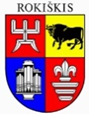 ROKIŠKIO RAJONO SAVIVALDYBĖS TARYBA S P R E N D I M A SDĖL ROKIŠKIO RAJONO SAVIVALDYBĖS TARYBOS 2014 M. RUGSĖJO 26 D. SPRENDIMO NR. TS-159 „DĖL ROKIŠKIO RAJONO SAVIVALDYBĖS STRATEGINIO PLANAVIMO ORGANIZAVIMO TVARKOS APRAŠO IR ROKIŠKIO RAJONO STRATEGINIO PLĖTROS PLANO IKI 2022 METŲ PATVIRTINIMO“ DALINIO PAKEITIMO2018 m. balandžio 27 d. Nr. TS-Rokiškis	Vadovaudamasi Lietuvos Respublikos vietos savivaldos įstatymo 18 straipsnio 1 dalimi, Rokiškio rajono savivaldybės taryba n u s p r e n d ž i a:	1. Iš dalies pakeisti Rokiškio rajono savivaldybės tarybos 2014 m. rugsėjo 26 d. sprendimu Nr. TS-159 „Dėl Rokiškio rajono savivaldybės strateginio planavimo organizavimo tvarkos aprašo ir Rokiškio rajono strateginio plėtros plano iki 2022 metų patvirtinimo“ 2 punktu patvirtinto Rokiškio rajono strateginio plėtros plano iki 2022 metų IV dalies „Rokiškio rajono savivaldybės plėtros priemonių planas“, 1-o prioriteto „Ekonominės plėtros skatinimas ir konkurencijos didinimas“, 1.1. tikslo „Formuoti verslui palankią aplinką, skatinti investicijas“, 1.1.1. uždavinio „Sudaryti palankias sąlygas verslo plėtrai ir investicijų pritraukimui“, 1.1.1.4 priemonės „Efektyvios verslo subjektų rėmimo sistemos plėtra“ atsakingą instituciją ir vietoje „Pagalbos smulkaus ir vidutinio verslo subjektams fondas“ įrašyti „Rokiškio rajono savivaldybės smulkaus ir vidutinio verslo plėtros programa“ ir prie priemonės 1.1.1.7 „Verslumą skatinančių renginių organizavimas ir dalyvavimas juose“ atsakingų institucijų įrašyti „Rokiškio verslo klubas (asociacija)“.	2. Paskelbti atnaujintą pagal aukščiau nurodytus pakeitimus Rokiškio rajono strateginio plėtros plano iki 2022 metų IV dalį „Rokiškio rajono savivaldybės plėtros priemonių planas“ Rokiškio rajono savivaldybės internetinėje svetainėje http://www.rokiskis.lt/lt/rajono-strategija.html.	Sprendimas per vieną mėnesį gali būti skundžiamas Regionų apygardos administraciniam teismui, skundą (prašymą) paduodant bet kuriuose šio teismo rūmuose, Lietuvos Respublikos administracinių bylų teisenos įstatymo nustatyta tvarka.Savivaldybės meras								Antanas VagonisVilma Mečiukonienė		TEIKIAMO SPRENDIMO PROJEKTO DĖL ROKIŠKIO RAJONO SAVIVALDYBĖS TARYBOS 2014 M. RUGSĖJO 26 D. SPRENDIMO „DĖL ROKIŠKIO RAJONO SAVIVALDYBĖS STRATEGINIO PLANAVIMO ORGANIZAVIMO TVARKOS APRAŠO IR ROKIŠKIO RAJONO STRATEGINIO PLĖTROS PLANO IKI 2022 METŲ PATVIRTINIMO“ DALINIO PAKEITIMOAIŠKINAMASIS RAŠTASParengto sprendimo projekto tikslai ir uždaviniai. Parengtoje Rokiškio rajono strateginio plėtros plano iki 2022 m. ataskaitoje už 2017 metus, yra siūlomi 2 pakeitimai/papildymai dėl priemonių įgyvendinimo atsakingų institucijų todėl šiuo sprendimu iš dalies koreguojamas priemonių planas.Šiuo metu esantis teisinis reglamentavimas. 	              Lietuvos Respublikos Vyriausybės 2002 m. birželio 6 d. nutarimu Nr. 827 patvirtinta Strateginio planavimo metodika (aktuali redakcija 2015-08-05), Lietuvos Respublikos vidaus reikalų ministro 2011 m. rugsėjo 23 d. įsakymu Nr. 1V-706 patvirtinta Regionų plėtros planų rengimo metodika, bei Rokiškio rajono savivaldybės tarybos 2014 m. rugsėjo 26 d. sprendimas Nr. TS-159 „Dėl Rokiškio rajono savivaldybės strateginio planavimo organizavimo tvarkos aprašo ir Rokiškio rajono strateginio plėtros plano iki 2022 metų patvirtinimo“.	              Sprendimo projekto esmė.                          Sprendimu siekiama patikslinti Rokiškio rajono strateginio plėtros plano iki 2022 m. IV dalies „Rokiškio rajono savivaldybės plėtros priemonių planas“ 1-o prioriteto „Ekonominės plėtros skatinimas ir konkurencijos didinimas“, 1.1. tikslo „Formuoti verslui palankią aplinką, skatinti investicijas“, 1.1.1. uždavinio „Sudaryti palankias sąlygas verslo plėtrai ir investicijų pritraukimui“, 1.1.1.4 priemonės „Efektyvios verslo subjektų rėmimo sistemos plėtra“ atsakingą instituciją, vietoje „Pagalbos smulkaus ir vidutinio verslo subjektams fondas“ įrašyti „Rokiškio rajono savivaldybės smulkaus ir vidutinio verslo plėtros programa“ ir prie priemonės 1.1.1.7 „Verslumą skatinančių renginių organizavimas ir dalyvavimas juose“ atsakingų institucijų įrašyti „Rokiškio verslo klubas (asociacija)“.Galimos pasekmės, priėmus siūlomą tarybos sprendimo projektą:teigiamos –  korekcijos susijusios siekiant patikslinti informaciją apie atsakingas institucijas už įgyvendinamas priemones.              neigiamos – nėra.	Kokia sprendimo nauda Rokiškio rajono gyventojams.	Rokiškio rajono gyventojai, savivaldybės politikai, administracijos ir įstaigų darbuotojai matys, kokios atsakingos institucijos įgyvendina jų kompetencijai priskirtas priemones. Finansavimo šaltiniai ir lėšų poreikis.Sprendimo įgyvendinimui lėšos nereikalingos.Suderinamumas su Lietuvos Respublikos galiojančiais teisės norminiais aktais.Projektas neprieštarauja galiojantiems teisės aktams.Antikorupcinis vertinimas.Teisės akte nenumatoma reguliuoti visuomeninių santykių, susijusių su Lietuvos Respublikos korupcijos prevencijos įstatymo 8 straipsnio 1 dalyje numatytais veiksniais, todėl nevertintinas antikorupciniu požiūriu.Strateginio planavimo ir investicijų skyriaus vyr. specialistė			Vilma Mečiukonienė